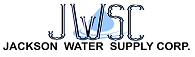  17764 County Road 26 Tyler, Texas 75707 Phone: 903-566-1320 Fax: 903-566-1377 E-mail: cs@jacksonwatersupply.com  ALTERNATE BILLING AGREEMENT FOR RENTAL ACCOUNTS Owner’s Name: _________________________________________________________________________________ Owner’s Address: ___________________________________________________________________ City: ________________________ State: _____________________ Zip: _______________________ Home Phone: ___________________________ Cell Phone: ________________________________ Account #: ______________ Meter #: ____________________ Reading: _____________________ I, the Owner, hereby authorize Jackson Water Supply Corp. to send all billings on my account to the person(s) and address below starting ________________ until further written notice: Service Address Renter’s Billing Information ___________________________ Name: ________________________________________ ___________________________ Billing Address: _______________________________ ___________________________ ________________________________________ Home Phone: __________________________________ Cell Phone: ____________________________________ I, the Owner, understand that under this agreement JWSC may notify me of delinquencies on this account prior to disconnection of service at my request (Notify Fee Agreement on file). A notify fee of $15.00 shall be charged to the account in accordance with the provisions of JWSC’s Tariff as revised from time to time. I, the Owner, also understand that I am responsible to see that this account is kept current as is any other account with JWSC in my name. This account shall not be reinstated until all debt on this account has been brought current. Owner’s Signature: _________________________________________ Date: _______________________ Owner’s Printed Name: _____________________________________ Tenant’s Signature: _________________________________________ Date: _______________________ Tenant’s Printed Name: _____________________________________